СВЕДЕНИЯ ИЗ РЕЕСТРА ПУСТУЮЩИХ ДОМОВСобственники, иные лица, имеющим право владения и пользования  вышеуказанным жилым домом вправе до получения извещения о подаче местным исполнительным и распорядительным органом заявления в суд о признании указанного жилого дома бесхозяйным и передаче его в собственность административно-территориальной единицы: подать в администрацию Первомайского района г. Бобруйска (ул. Ульяновская, 54/24) уведомление о намерении использовать жилой дом для проживания, а также принять меры по приведению жилого дома и земельного участка в пригодное для их использование состояние; произвести его отчуждение.         Интересующую информацию можно получить в администрации Первомайского района г. Бобруйска по адресу: 213810 г. Бобруйск, ул. Ульяновская, 54/24 кабинет 212, контактный телефон тел. 8 0225 77 75 26. Адрес электронной почты: gkh@apr.gov.by  Номер записи  г. Бобруйск, Первомайский районг. Бобруйск, Первомайский районг. Бобруйск, Первомайский районг. Бобруйск, Первомайский районг. Бобруйск, Первомайский районг. Бобруйск, Первомайский районг. Бобруйск, Первомайский районг. Бобруйск, Первомайский район14г. Бобруйск, Первомайский районг. Бобруйск, Первомайский районг. Бобруйск, Первомайский районг. Бобруйск, Первомайский районг. Бобруйск, Первомайский районг. Бобруйск, Первомайский районг. Бобруйск, Первомайский районг. Бобруйск, Первомайский районАдрес жилого дома:   улица Цветочная, 18Адрес жилого дома:   улица Цветочная, 18Адрес жилого дома:   улица Цветочная, 18Адрес жилого дома:   улица Цветочная, 18Адрес жилого дома:   улица Цветочная, 18Адрес жилого дома:   улица Цветочная, 18Адрес жилого дома:   улица Цветочная, 18Адрес жилого дома:   улица Цветочная, 18Адрес жилого дома:   улица Цветочная, 18Инвентарный номер  Инвентарный номер   710/С-31080 710/С-31080 710/С-31080 710/С-31080 710/С-31080 710/С-31080 710/С-31080Дата государственной регистрации в едином государственном регистре недвижимого имущества, прав на него и сделок с ним  Дата государственной регистрации в едином государственном регистре недвижимого имущества, прав на него и сделок с ним  Дата государственной регистрации в едином государственном регистре недвижимого имущества, прав на него и сделок с ним  Дата государственной регистрации в едином государственном регистре недвижимого имущества, прав на него и сделок с ним  Дата государственной регистрации в едином государственном регистре недвижимого имущества, прав на него и сделок с ним   11.09.1974 11.09.1974 11.09.1974 11.09.1974Площадь жилого дома    22,5 Размер   5,6*4,8 5,6*4,8 Дата ввода  Дата ввода   1970 1970Материал стен   бревенчатые Этажность  1  1 Подземная этажность  Подземная этажность   -  - Составные части и принадлежности (в том числе хозяйственные и иные постройки), степень их износа  Составные части и принадлежности (в том числе хозяйственные и иные постройки), степень их износа   - - - - - - -Срок непроживания в жилом доме: около 4 летСрок непроживания в жилом доме: около 4 летСрок непроживания в жилом доме: около 4 летСрок непроживания в жилом доме: около 4 летСрок непроживания в жилом доме: около 4 летСрок непроживания в жилом доме: около 4 летСрок непроживания в жилом доме: около 4 летСрок непроживания в жилом доме: около 4 летСрок непроживания в жилом доме: около 4 летСведения о земельном участке:земельный участок не оформлен Сведения о земельном участке:земельный участок не оформлен Сведения о земельном участке:земельный участок не оформлен Сведения о земельном участке:земельный участок не оформлен Сведения о земельном участке:земельный участок не оформлен Сведения о земельном участке:земельный участок не оформлен Сведения о земельном участке:земельный участок не оформлен Сведения о земельном участке:земельный участок не оформлен Сведения о земельном участке:земельный участок не оформлен Основание включения жилого дома в реестр ветхих домов  Основание включения жилого дома в реестр ветхих домов  Основание включения жилого дома в реестр ветхих домов  Основание включения жилого дома в реестр ветхих домов  Основание включения жилого дома в реестр ветхих домов  Основание включения жилого дома в реестр ветхих домов  Основание включения жилого дома в реестр ветхих домов  Основание включения жилого дома в реестр ветхих домов  Основание включения жилого дома в реестр ветхих домов  Наименование документа  Наименование документа  Наименование документа  Наименование документа  Дата  Дата  Номер  Номер  Дата внесения записи в реестр Решение администрации Первомайского района г. Бобруйска  Решение администрации Первомайского района г. Бобруйска  Решение администрации Первомайского района г. Бобруйска  Решение администрации Первомайского района г. Бобруйска  27.01.2022 27.01.2022  2-25 2-25 01.02.2022 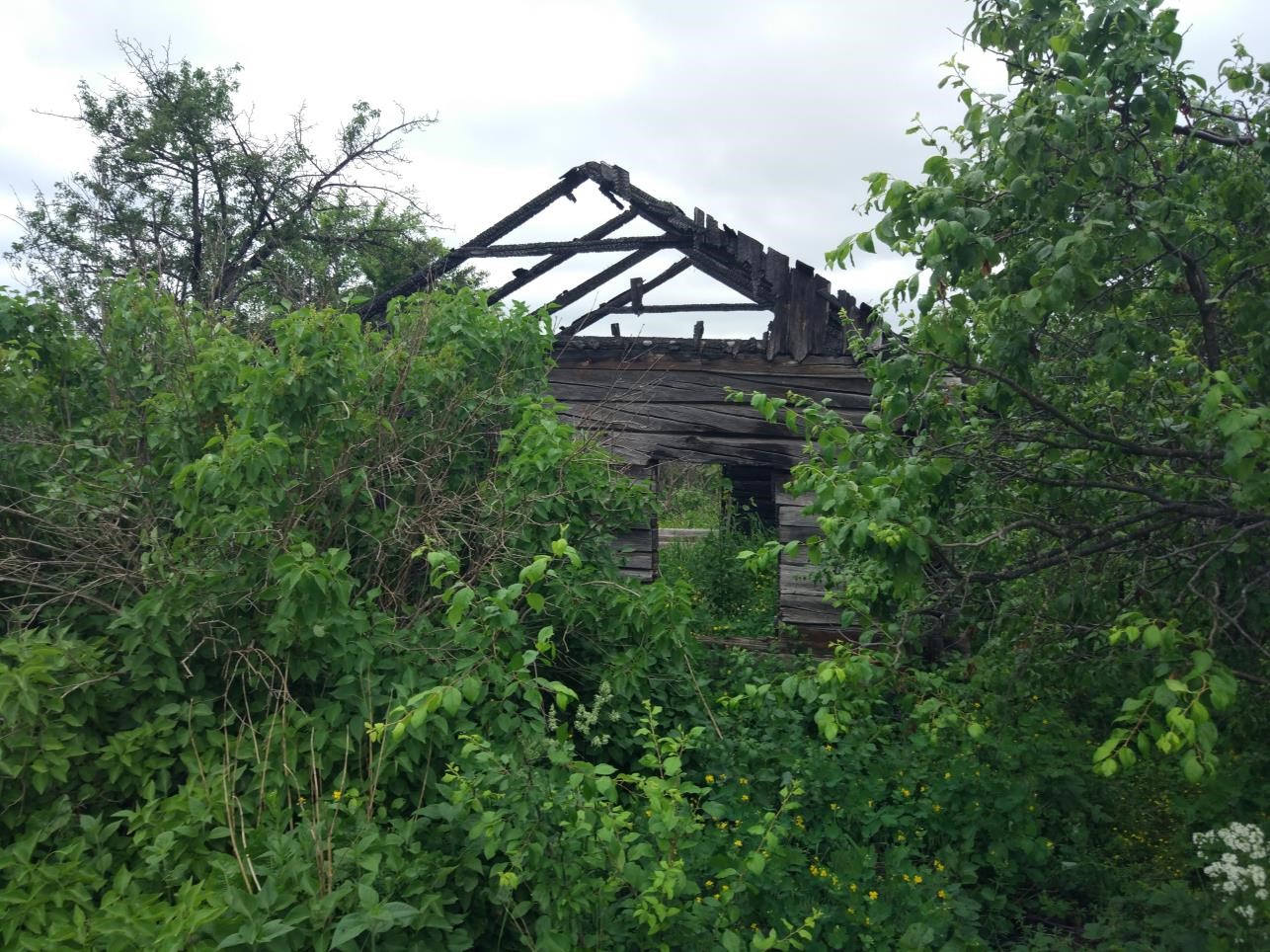 